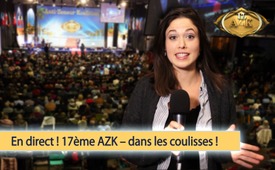 En direct ! 17ème AZK – dans les coulisses !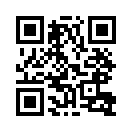 Quel est le secret derrière les conférences anti-censure totalement gratuites ? L'artiste Dani vous emmène dans un voyage passionnant dans les coulisses de la 17e AZK. Un feu d'artifice de grands moments forts à travers ce méga-événement...Salut, je suis Dani et dans quelques minutes, dans quelques secondes nous serons... nous serons sur scène pour la 17ème AZK. Aimeriez-vous savoir ce qui se passe aujourd'hui devant, sur et derrière la scène ? Alors je vous propose de nous accompagner tout de suite, mais attachez bien vos ceintures, vous ferez l'expérience de choses qui ne peuvent pas être exprimées avec des mots et vous saurez ensuite pourquoi l’AZK est devenue la plus grande plateforme d'information non censurée d'Europe. Vous êtes prêts ? Alors allons-y maintenant...

International, non censuré et gratuit. Avec ces slogans la coalition anti-censure, en abrégé AZK, se présente comme la plus grande plateforme d'Europe pour les contre-voix alternatives. Fondée par Ivo Sasek, il y a 12 ans, l’AZK est devenue aujourd'hui un mouvement de masse : 

« Soyez témoin d'un événement qui prend mystérieusement son cours à travers l'humanité. »

Comme un puissant événement naturel, les gens de tous bords qui aiment la vérité et la justice se rassemblent. 
« Des informations non censurées : Pourquoi en fait ? «  
Avez-vous déjà remarqué que la très prisée diversité des médias est une habile tromperie de la population ? » 

« Le mensonge et la tromperie vont de pair tout comme le marteau et l’enclume. »
« Nous sommes attaqués dans les médias en tant que conspirationnistes, alors que nous produisons des milliers d’émissions, avec plusieurs milliers de sources – à nos frais bien sûr – pour prouver que ce ne sont pas une conspiration théorique, mais plutôt une conspiration bien réelle. »

Personnellement, je suis toujours active dans des domaines très différents de l'événement : par exemple, dans le domaine artistique, c'est-à-dire dans la production musicale et la danse, mais je suis également impliquée dans le montage et le démontage de la technique et dans la photographie. Ce qui est cool, c'est que chez nous, tout le monde peut aider là où il voit ses propres talents et préférences et cela ne nécessite pas de formation spécifique ou quoi que ce soit de professionnel, c'est-à-dire que chacun peut trouver une place quelque part.

Tout est répété, planifié et préparé à l'avance, fait de bon coeur, et pendant notre temps libre. Je serai en Suisse dans quelques heures, je suis impatiente d'y être.
L’AZK est internationale. A quoi est-ce qu’on voit cela ? D'une part, parce que la veille au soir ou la nuit précédente, des centaines de personnes, non seulement en Suisse, mais dans toute l'Allemagne, la France, la Belgique et bien d'autres pays, se mettent en route pour participer sur place. Mais il y a encore beaucoup beaucoup d'autres participants, qui sont connectés par retransmission directe. L'ensemble de l'événement sera traduit simultanément en 11 langues. 

« Hey, bonjour, Daniela. » 
« Bonjour » 
« Comment vas-tu ? » 
« Bien, merci ! » 
« Bienvenue ! »
« Merci beaucoup ! »

A l’arrivée, revoir ses amis est un plaisir. Bien que des heures épuisantes se trouvent devant moi, je suis heureuse de revoir tous mes amis.
« Oui, je suis arrivée, il est 21 heures et je fais exactement la même observation qu'Eva Hermann. »
« Hier soir, nous regardions la salle, il n'y avait quasiment rien ici.
Quelques personnes couraient dans tous les sens et en transportant des caisses et aujourd'hui cet événement fantastique a lieu, avec une organisation parfaite. Je m’explique : J’ai travaillé presque 30 ans à la télévision, là ils faisaient aussi des grands shows comme celui-ci. Et ils commençaient le montage, je crois, deux semaines avant.

« Julia, tu es co-responsable de l'organisation de cet événement. Comment est-ce possible ? »

« On fonctionne comme un essaim, donc ensemble. Le samedi matin, on se rencontre et tout le monde se met au travail ensemble, puis en essaim, c’est fait en très peu de temps. » 

 « Et maintenant il faut s’y attaquer, se préparer et répéter une dernière fois. Après des semaines et des mois de tension et d'entraînement, tout sera prêt dans quelques heures. 
Vous arrivez juste à temps ! Là, il règne déjà une ambiance énorme... Il est 7 heures. Nous allons bientôt commencer le montage tous ensemble. Je me suis déjà maquillée ce matin à cinq heures… Heureusement, sinon j'aurais l'air d’être mal réveillée, mais maintenant je me réjouis, ça va bientôt commencer...
… Il est presque dix heures et comme vous pouvez le constater, la salle est déjà bien remplie, environ 3 000 personnes attendent ici pour prendre part à ce programme captivant. Pour moi personnellement, cela signifie tout d'abord aller dans les coulisses, car je joue dans le morceau d'ouverture. »

« Bonjour, bonjour à tous les pays. Fantastique que vous soyez là ! Quel privilège d'être avec vous. Merci, merci, je me joins à tous les remerciements. Je peux le répéter encore et encore de tout mon cœur, je ne peux pas être sans toi. Personne ici n'est remplaçable. Il ne s'agit pas seulement des conférenciers. Nous avons besoin les uns des autres comme un organisme a besoin de tous les organes parce que nous sommes un organisme. Tu es peut-être quelque chose de complètement différent, tu viens d'un milieu complètement différent, peu importe d'où tu viens. Tu es une personne, je suis une personne. Tu es une création, je suis une création. Nous venons du même atelier, vous savez ? Dans le nouveau monde c’est possible. Je peux entendre même ce qui vient du camp le plus hostile, je veux entendre ce qu'il a à me dire, où se trouve la correction, où se trouve le complément, vous voyez ? Et quand nous nous réunissons en AZK, nous ne sommes pas un club où nous disons : Ceci est bien, le reste est mal ! »

« Qu'est-ce que tu transmettrais de manière générale aux gens critiques ? »

« Je m'attends à ce que, quand quelqu'un nous critique, il fasse quelque chose qui nous impressionne, qui nous corrige par son exemple, c'est tout. 
« Si vous participez à cette AZK aujourd'hui, recherchez cette odeur de vie, ce bon air spirituel dans tout ce que nous disons ici, à commencer par moi qui parle ici et puis avec les conférenciers. Si vous entendez un nom, ne dites pas « Oh c'est celui-là ou celle-là ! » ou que sais-je… »

Les conférenciers spécialistes d’aujourd’hui sont :

 Erich Hambach, Bernd Udo Hack, Heinz Pommer, Eva Herman et Andreas Popp, Ivo Sasek, Ernst Wolff et Klaus Weber. 


Nos sujets sont une fois de plus non partisans et divers. Les exposés passionnants seront accompagnés d’un programme varié de musique et de spectacles.

Pour que tout se passe bien ici, plus de cent personnes sont constamment occupées tout au long de la journée, ce qui rend cette journée possible pour vous et nous tous ; comme vous pouvez le constater, il se passe beaucoup de chose ici. 
Il y a par exemple, les coordinateurs de scène derrière la scène, les monteurs de films, les cameramen, les éclairagistes, les techniciens de la lumière et du son, les spécialistes en informatique et bien d’autres. Le prochain conférencier est sur scène, en direct, mais nous sommes maintenant dans les coulisses et j’ai deux coordinateurs de scène à qui je vais demander : Comment ça marche pour que tout le monde soit toujours au bon endroit au bon moment ? 

« Oui bien sûr, nous nous sommes préparés bien à l’avance, nous avons examiné les plans et nous avons beaucoup discuté de la façon dont ça fonctionnerait, de tous les gestes à faire pour travailler ensemble en équipe. »

« Oui, la planification pure n’est malheureusement pas suffisante, mais il y a aussi le moteur intérieur. Tout le monde y met de son cœur et c'est suffisant pour que le tout fonctionne du plus petit au plus grand, et que le message perce. »

Oui, Paul. Tu n’es pas seulement actif ici à la table de mixage, tu écris aussi des chansons. Qu’est-ce qui t’incite et t’inspire à faire cela ? 

Chant : « Il y a une menace de 2 500 euros pour chaque enfant, chaque année. 15 000 euros, je ne peux pas payer ça – sérieusement ?– vous allez me mettre en prison ? »

« En fait, c’est ce que j’éprouve, ce que je vis, que j’essaie de mettre dans la musique. J’essaie d’exprimer les émotions là où elles me concernent, ma famille et nous tous, c’est ce que j’essaie d’exprimer. Apporter ma contribution musicalement. »
Avec toutes les préoccupations que suscite un tel événement, j’admire particulièrement la tâche des traducteurs que vous voyez ici. Une journée comme ça signifie pour eux : Huit heures de haute concentration. Je me demande toujours comment c’est possible. Comment peut-on suivre aussi intensément sur une si longue période de temps ?
Nous sommes ici à la traduction en russe. Johann en action. Je vais demander à Thomas. 
« Thomas, comment ça se passe ? Comment pouvez-vous traduire autant d’heures très concentré ici, dans un tel événement ? »
« Oui, je ne suis pas moi-même un professionnel, mais je suis bilingue et j’utilise ce don. Et quand je pense au nombre de personnes qui sont rattachées à l’autre bout du fil, je suis totalement motivé. »
 Aujourd’hui, nous diffusons en cinq langues, dans le monde entier. Je ne peux pas vous dire combien de personnes regardent. Mais laissez-moi vous donner un exemple : En Russie, 500 personnes regardent en un endroit, dans une salle, ils l’ont arrangée d’une façon semblable, tout cet événement et donc nous remplirions probablement cette salle ici plus de deux fois. Avec tous les gens qui nous regardent sur les cinq continents. »
Wow, c’est fou !
« Oui, M. Popp, c’est la deuxième fois que vous venez à l’AZK, qu’est-ce qui vous a motivé à revenir ? »  
« Juste une belle lettre de l’équipe d’Ivo et c’est une raison suffisante pour moi, parce que je me souviens de quand je suis venu ici en 2011, comme l’ambiance était bonne et j’ai remarqué que rien n’a changé, ça s’est même amélioré. »
Aimeriez-vous avoir un avant-goût des exposés passionnants ?
Bernd Udo Hack 
« Nous avons besoin d'un nouveau système monétaire – l’actuel est injuste : 
« Personne ne sait ce qu'est l'argent, comment il fonctionne. Les gens disaient tout le temps : Je n'y comprends rien. Mais c'est sans fondement. Je vous le promets, c'est très simple. Depuis des siècles, notre système monétaire est une fraude de masse en trois étapes au détriment des gens qui travaillent vraiment et produisent des biens. » 
Ernst Wolff :
« Le système financier mondial, la mèche brûle. » 
« Le plan du FMI est de diviser la masse monétaire totale en deux monnaies parallèles. L'argent liquide d'une part, la monnaie électronique d'autre part et de prendre des intérêts de pénalité sur l'argent liquide. Cette abolition de l'argent liquide est principalement encouragée pour deux raisons : Afin de couper les voies permettant d’échapper aux taux d’intérêts négatifs et d'être en mesure de mieux surveiller les gens et de mieux les contrôler lors des futures tempêtes. Ça veut dire que nous n'aurions plus la possibilité de nous défendre contre une expropriation partielle ordonnée par les banques centrales par des taux d'intérêt négatifs. Un dérivé n'est rien de plus qu'un pari. La prolifération des produits dérivés a provoqué l'atrophie de l'économie réelle et a fait tourner le casino des mises comme jamais auparavant. Il en résulte qu'un nombre infime de personnes, à savoir les banquiers et les joueurs professionnels, s'enrichissent de plus en plus et déterminent les événements, tandis que la grande masse doit regarder impuissante comment leur niveau de vie baisse de plus en plus. »
Yves _Heinz Pommer, le modèle Ground Zero : 
« Le modèle Ground Zero postule une destruction nucléaire du World Trade Center. Dans le cadre d'un modèle, on a le droit de tout affirmer – notre modèle de jeu – il suffit que cela fasse sens en soi. Hypothèse : La destruction du World Trade Center était déjà planifiée de cette façon avant la construction. Maintenant, bien sûr, nous nous intéressons à la façon dont on peut déclencher une arme nucléaire dans une métropole sans que les citoyens s’en rendent compte immédiatement. Et la réponse que j'aimerais vous présenter est : le blindage. Comment la possibilité d'un tel crime, comme le 11 septembre, peut-elle survenir dans l'organisme d'une population saine ? Et la réponse que j'aimerais vous donner à cette question donne à réfléchir. Dans le corps d'un peuple en bonne santé, un tel crime ne peut pas survenir. Et il n'est certainement pas possible pour les auteurs de se moquer des victimes après coup. Si nous parvenons à considérer les crimes du 11 septembre comme un indicateur d'une maladie complètement différente, alors nous aurons beaucoup avancé. Nous pourrons alors chercher la cause réelle. »

_Klaus Weber, l’erreur logicielle frauduleuse du lobby de la téléphonie mobile : 
« Depuis des décennies, les dirigeants politiques sont pleinement conscients du danger des rayonnements. Les dommages ne se produisent souvent qu'au bout de dix ans. Afin d'en protéger la population, il faut que la loi stipule que les exploitants doivent être entièrement responsables de tous les dommages. Mais quelle sanction doit-on exiger si, pendant des décennies on propage l’effet protecteur des valeurs limites qui n'a jamais existé, alors qu’on sait le contraire ? Combien de cas de cancer, combien de patients atteints de démence, combien d'AVC n'auraient jamais eu lieu ? Jamais les dommages à long terme causés aux humains, aux animaux et à l'ensemble de la création ne pourront être payés avec de l'argent. Pourquoi le ministère public reste-t-il passif ? » 
_Erich Hambach : « Tueurs secrets. Comment notre santé à tous est menacée ! »
«Ceux qui sont élus n'ont rien à dire et ceux qui ont quelque chose à dire ne sont pas élus. Donc ce sont tous des marionnettes contrôlées par des intérêts criminels, il s'agit du « Big profit », c’est une affaire énorme. Nous sommes empoisonnés au niveau cellulaire par une industrie alimentaire, avec un plan très délibéré. Il y a un champ de bataille en préparation, pour la vaccination et la 5G. Ils sont toujours un peu à l'arrière-plan, dans le secret et souvent nous ne le remarquons pas. Ça se construit souvent sur plusieurs décennies.
Et les ingrédients de toute la série sont hautement toxiques, on peut simplement dire du poison, du poison pur. »
Ivo Sasek Passer outre le peuple, oui mais correctement ! 
« Nous avons la preuve depuis des décennies, que vous réussissez toujours, en passant outre le peuple, oui vraiment complètement outre le peuple, à faire adopter de force chaque loi, chaque nouvelle loi, à la faire accepter sans que personne ici ne le veuille. 

Alors corrigez toutes ces choses dévoilées, et cette fois-ci sans nous ! Vous pouvez inonder sans limite nos pays de millions d'étrangers ; ça personne ne l’a voulu ! Et cela de manière complètement antidémocratique ! Vous apportez toute la folie du genre, sans rien nous demander. Et aussi toute cette histoire de sexualisation précoce ! Récemment, vous avez imposé l’obligation vaccinale que personne ne veut, n'est-ce pas ? Qui veut une vaccination obligatoire ? Personne ne veut ça, sauf l'industrie pharmaceutique. Vous imposez la problématique de la 5G, en passant outre le peuple. Vous faites tout sans le peuple, alors ne criez pas maintenant et ne pleurnichez pas quand nous disons : « Maintenant ce crime retombe sur ceux que nous dévoilons ici... car nous vous avons donné des sources pour cela, des milliers de preuves. »

Eva Hermann et Andreas Popp : L'Europe et son avenir

Andreas Popp-: « Je vois ici une structure familiale qui me fait tellement de bien, c'est pourquoi je suis aussi un peu touché, je dois le dire honnêtement, car on le trouve si peu aujourd'hui et c'est vraiment un problème. L'humanité existe depuis des milliers d'années et elle ne sait toujours pas pourquoi ! Quel est le sens de notre vie ? C'est pourquoi nous devons maintenant apprendre à réveiller notre esprit, ce qui est hautement scientifique. »

« Quelle importance accordez-vous à des événements dans ce cadre, de cette façon, et de cette dimension ? » 

Eva Hermann « Ce qui me plaît… je suis ici pour la première fois… c’est tout ce contexte qui ne m’était pas familier, à savoir que la paix, l'amour, l’amour du prochain, jouent un grand rôle ici et aussi que beaucoup de gens travaillent ensemble dans ce sens et cela génère naturellement une immense force qui élève notre Terre, et qui nous rend plus légers… surtout dans les temps difficiles actuels. »
« Qu’est-ce que vous aimeriez donner aux gens qui sont ici aujourd'hui…  très concrètement pour leur vie ? »

Andreas Popp : « Percevoir la nature telle qu'elle est et vibrer avec les lois de la création telle qu’elle est destinée à être. C'est ce qu'on appelle alors l'humilité, un mot qui est complètement démodé, mais c'est la base dont nous avons besoin pour revenir à des processus de pensée nobles. »

Eva Hermann : « Nous devons veiller à ne pas consommer tout ce qui nous est présenté sans le remettre en question. Toujours être en recherche et ne jamais dire – Untel a dit ça, donc c'est vrai. Tout sauf des dogmes, mais juste que nous entrions dans notre propre force et ainsi on entre dans sa propre responsabilité. Et ensuite ça dépend aussi du caractère. 
Donc, si tu réalises que tu as ici découvert un problème et que tu dois sortir de ta zone de confort pour vraiment le transformer, alors tu dois sortir de ta zone de confort. 
Tu serres les dents et tu le traverses. Et que celui qui tombe se relève, redresse sa couronne, et continue. »
« Ne regardez pas les autres, ne pointez pas du doigt les autres qui font tout de travers et qui ont détruit le monde, commencez chez vous. »

Andreas Popp : Ça va bien se terminer. Ivo a raison à 100 %, ça se passera bien, la question est qui sera là, et ça dépend de chacun. Le monde est aussi simple que ça. » 

Mais je peux vous dire qu'il n'y a pas que nos conférenciers qui nous enchantent. Avec tous les sujets difficiles que nous traitons ici, notre programme artistique varié est toujours un vrai baume pour l'âme : 

Chant de Loïs : « Viens à elle – à l'alliance des cœurs du monde pour la paix, 
car la création souffre »

Chant de Désirée : Je suis moi-même ce que je me souhaite pour le monde.
Quand je veux de l’amour, j’aime ; quand je souhaite de l’aide, j’aide.
J’investis mon temps dans ce qui compte, car c’est ainsi que commence la transformation du monde.


Chant de Joni : « Donne ce que tu peux, mais n’abandonne jamais ! Tu te heurtes à un mur, à un mur, frappe encore un coup ! ...
… Juste pour prendre de l’élan. Mais seulement pour prendre un nouvel élan !
Mais seulement pour prendre un nouvel élan !
Mais seulement pour prendre un nouvel élan ! » 

Johannes A. : « Mais alors je devrais faire sans Alexa, ellle sait toujours ce qu’elle doit faire et oh oui ! le réfrigérateur, j’ai failli l’oublier, elle s'occupe tous les jours de ma nourriture. Je vis libre de la téléphonie mobile, qui croit que c'est sain ! Quand les rayons de la téléphonie mobile nous grillent et sont contre notre volonté, quand nos portables surveillent ce que nous faisons... »


Paul Burmann : « Je suis le père de six adorables enfants. A présent je suis obligé de les faire vacciner. Car aucune école n'acceptera les enfants non vaccinés, Comme l’école est obligatoire ils m’imposent une amande.

F Sesek : « Pour quelle absurdité avez-vous dû nous quitter ? Nous ne voulons plus négliger cette injustice. Nous mettons votre souffrance à la lumière et les vrais instigateurs devant le tribunal. Parce que l'histoire est toujours écrite uniquement par le vainqueur. »

Ebert : « Power, même si nous sommes durement touchés, les yeux du monde s'ouvrent, car avant, la plupart étaient aveugles. C'est ça le POWER que vous avez revendiqué pour vous, oui, il agit maintenant en nous tous alors que vos forces tombent comme les tours. »

Vous ai-je trop promis aujourd'hui au début de cet événement ? Je ne pense pas, parce que personnellement je suis submergée par toutes les émotions, les impressions et tout ce que je peux emporter avec moi. Nous avons un événement avec 3 000 personnes et je me sens en sécurité, il y a la paix ici.... une atmosphère où on se sent le bienvenu... il y a des gens de toutes les nations... des jeunes jusqu’aux plus âgés, et tout le monde est là avec son cœur... tout le monde est simplement en plein dedans et.... alors je suis complètement émerveillée... Mais maintenant on mérite tous un peu de pause.

Ceux qui participent en direct à une AZK le remarqueront rapidement : Il y a aussi un grand choix de nourriture et de boissons gratuites :
- Comment cela fonctionne, eh bien… si tout le monde en prépare une petite partie et l’apporte, alors personne n’a à porter un gros fardeau, et ainsi toutes les petites choses réunies forment un grand tout.

 L'AZK en trois mots, que diriez-vous ? 
 Passionnant, cool et actuel. 
 Familier, chaleureux et humain. 
 Sincérité, information et confiance, portées par l'amour et l'humanité. 
 En trois mots ? - Trois mots ne suffisent pas, c'est indescriptible. 
 Je dirais que c'est très bien fait, très professionnel et c'est vraiment un évènement où on est inspiré. 
 Ce qui me fascine maintenant, c'est l'énergie qui règne ici. 
 Tellement.... tellement fou. Vraiment gigantesque, donc… vraiment convaincant… vraiment génial.

Mais attention, restez à l’écoute, la journée n'est pas encore terminée, car un autre temps fort approche : le démontage. 
Si vous n'en avez pas encore fait l'expérience, c'est que vous avez vraiment raté quelque chose, car dans 30 minutes, tout aura disparu comme par magie. 
Dis-moi, Loïs, qu'est-ce qu'il y a de si spécial dans le démontage ici, qu'est-ce qui se passe autrement qu’ailleurs ? 

Loïs : «Ce démontage est un miracle, parce qu'en temps normal, ça ne fonctionnerait pas, il faudrait deux à trois semaines, c’est une équipe qui le ferait. Ici tout fonctionne de façon organique, en essaim, ensemble. » 
Et, que dirais-tu à ceux qui n'étaient pas là aujourd'hui, qui n'ont pas vécu le démontage ? 

Loïs : « Ne pas briller seul ! Briller ensemble ! Pendant le démontage, tous brillent ensemble, comme UN seul organisme, et chacun donne sa petite part. Si on ne donne pas sa part, ça ne fonctionne pas. Ensemble, nous brillons en rendant l'impossible possible et chacun sait que tout dépend de lui. Il se passe de très grandes choses et je voudrais dire que ce démontage n'est que le principe de la façon dont fonctionne un essaim, et nous allons encore démonter des choses complètement différentes. »

Attention, prêt, partez !
On se retourne à peine, et c'est déjà… déjà disparu.

Quel plaisir, c'est vraiment émouvant… c'est exactement ce que j'ai dit : après 30 minutes tout a disparu. Si vous n'avez pas été là en direct, restez à l'écoute, abonnez-vous à notre newsletter AZK gratuite, vous serez ainsi informés en temps réel si de nouvelles contributions sont ajoutées. Et surtout, faites-les connaître à vos amis, à vos connaissances, à vos proches.
ça en vaut la peine, regardez ces gens, ça en vaut la peine… et ça doit être transmis… ça ne doit pas seulement rester ici, être une impression d'une journée, mais ça doit aller dans le monde entier et j'espère que vous avez remarqué que l'AZK n'est pas seulement un lieu pour les informations non censurées, mais un lieu où un nouvel espoir apparaît, un nouveau courage, une nouvelle connexion des coeurs et c'est vraiment ce qui caractérise l'AZK : chacun avec l’autre et pour l'autre. Simplement un nouveau monde.de d.k.Sources:www.anti-zensur.infoCela pourrait aussi vous intéresser:#AZK17-fr - 17ème conférence AZK - www.kla.tv/AZK17-fr

#FormationNonCensuree - non censurée - www.kla.tv/FormationNonCensureeKla.TV – Des nouvelles alternatives... libres – indépendantes – non censurées...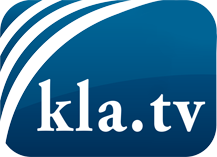 ce que les médias ne devraient pas dissimuler...peu entendu, du peuple pour le peuple...des informations régulières sur www.kla.tv/frÇa vaut la peine de rester avec nous! Vous pouvez vous abonner gratuitement à notre newsletter: www.kla.tv/abo-frAvis de sécurité:Les contre voix sont malheureusement de plus en plus censurées et réprimées. Tant que nous ne nous orientons pas en fonction des intérêts et des idéologies de la système presse, nous devons toujours nous attendre à ce que des prétextes soient recherchés pour bloquer ou supprimer Kla.TV.Alors mettez-vous dès aujourd’hui en réseau en dehors d’internet!
Cliquez ici: www.kla.tv/vernetzung&lang=frLicence:    Licence Creative Commons avec attribution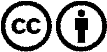 Il est permis de diffuser et d’utiliser notre matériel avec l’attribution! Toutefois, le matériel ne peut pas être utilisé hors contexte.
Cependant pour les institutions financées avec la redevance audio-visuelle, ceci n’est autorisé qu’avec notre accord. Des infractions peuvent entraîner des poursuites.